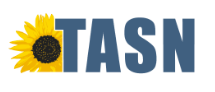 Choice Making Cheat Sheet(Adapted from Bambara & Koger, 1996)The content of this material was developed under an agreement from the Federal Department of Education to the Kansas Department of Education.  However, those contents do not necessarily represent the policy of the Department of Education, and you should not assume endorsement by the Kansas Department of Education or the Federal Government TASN Autism and Tertiary Behavior Supports does not discriminate on the basis of race, color, national origin, sex, disability, or age in its’ programs and activities.  The following person has been designated to handle inquiries regarding the non-discrimination policies:  Deputy Director, Keystone Learning Services, 500 E. Sunflower, Ozawkie, KS  66070, 785-876-2214.Type of ChoiceChoice DefinitionQuestion FormatWhereThe location of where to do a taskWould you like to sit here or there?WhenThe time to begin a taskWould you like to start now or in 5 minutes?WithinThe materials needed to complete a taskWould you like to use crayons or markers?WhoThe people he/she will complete a task withWould you like to work with ____ or ____ ?BetweenThe task he/she will complete firstWould you like to read or write first?TerminateThe time to end a taskDo you want to stop after 2 or 3 more problems?FutureThe activity he/she will do nextDo you want to work on ____ or ____ next?TangibleThe reinforcer he/she is working forDo you want to work for ____ or ____ ?RefusalThe need for a break before a taskAre you ready to work or do you need a break?AlternativeThe method used to complete a taskDo you want to draw shapes or animals to count how many?